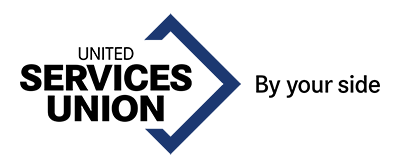 New South Wales Local Government, Clerical, Administrative,  Energy, Airlines & Utilities Union ELECTION NOTICE -  Scheduled Election NOTICE OF OPENING OF NOMINATION An election is to be held for the New South Wales Local Government, Clerical, Administrative, Energy, Airlines & Utilities Union (USU) by the State Returning Officer, John Payne. 
The State Offices for which an election is to occur, are: Nominations are invited for the State Offices for which the election is to occur.Nomination forms are available from the State Returning Officer (email address below) or the website of the USU (www.usu.org.au). 
 The opening date of nominations is Wednesday 3 May 2023. The closing date, and time, for nominations is Wednesday 25 May 2023 at 5 pm. The State Returning Officer’s postal address for the receipt of a completed nomination (paper) is: PO Box 1207Coorparoo DC QLD 4151 The State Returning Officer’s email address for the receipt of a completed nomination (PDF) is: usureturningofficer@hallpayne.com.auA completed nomination form need only be returned to the State Returning Officer by one (1) of the means provided above. 
 A candidate for a State Office must: be a Financial Industrial Member on the date on which nominations close;  have continually been a Financial Industrial Member for the 12 months preceding the date on which nominations close;  be attached to the Branch to which the State Office relates; and be nominated by two (2) Financial Industrial Members attached to the respective Branch. 
 The roll of voters in this election will close on 24 April 2023. 
 Where the number of candidates for a State Office exceed the number of persons to be elected, a ballot will be conducted as soon as practicable after the close of nominations and will close after 21 days. State Returning Officer John PayneOffice Electorate Workplace Number of State Offices Branch Committee Member Airlines Branch All Workplaces attached to the Branch 5 Branch Committee Member  Energy & Utilities Branch All Workplaces attached to the Branch 20 Branch Committee MemberNSW Clerical & Administrative BranchAll Workplaces attached to the Branch 19 Branch Committee Member Central-West Branch All Workplaces attached to the Branch 20 Branch Committee Member Murray Branch All Workplaces attached to the Branch 23 Branch Committee Member New England Branch All Workplaces attached to the Branch 21 Branch Committee Member Newcastle Branch All Workplaces attached to the Branch 26 Branch Committee Member North Western Branch All Workplaces attached to the Branch 18 Branch Committee Member Northern Branch All Workplaces attached to the Branch 21 Branch Committee Member Riverina Branch All Workplaces attached to the Branch 17 Branch Committee Member Southern Branch All Workplaces attached to the Branch 28 Branch Committee Member Sydney Metropolitan Branch All Workplaces attached to the Branch 40 